                                                  НАРОДНО ЧИТАЛИЩЕ  „ИВАН ВАЗОВ - 1926” гр. ДОСПАТ 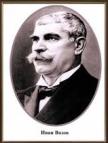          4831 гр. Доспат, обл. Смолян, ул. „Първи Май” № 1                       e-mail: chitalishte_dospat@abv.bg ; phone: 0895 760 115 ; 0894 438 127У     С     Т     А     В	Народните читалища са първите и най-старите организирани структури на Гражданското общество в България. Те са уникални по своята същност граждански доброволни обединения, появили се далеч преди всички познати днес неправителствени организации, заемащи особено място в нашата история  и имащи съществена роля за утвърждаване ценностите на гражданското общество у нас.Читалищата са безспорно припознати от българското общество като устойчиви културни институции, които имат специфична мисия за съхранение и развитие на традиционните ценности на нацията.В съвременните условия, запазвайки своята социална легитимност и гъвкавост, простирайки се на територията на цялата страна читалищата  са призвани да откликнат на новите потребности на българското общество.Добрата правна рамка за българските читалища е предпоставка за пълноценното продължаване на мисията на тези организации като пазители на националната култура и идентичност в контекста на предизвикателствата на днешния ден, свързани с новите информационните технологии, модерните средства на комуникация и глобалното общуване.Г Л А В А   П Ъ Р В АОБЩИ   ПОЛОЖЕНИЯЧл.1. Народното читалище е традиционно самоуправляващо се културно просветно сдружение в населеното място, което изпълнява и държавни културно-просветни задачи. В дейността на читалището могат да участват всички физически лица без  ограничения на възраст и пол, политически и религиозни възгледи и етническо самосъзнание.(1)Читалището е юридическо лице с нестопанска цел  за обществено полезна дейност, регистрирано съгласно разпоредбите на Закона за народните читалища.Чл.2.(1)Целите на народното читалище са да задоволяват потребностите на гражданите,свързани със:1.развитие и обогатяване на културния живот,социалната и образователната дейност в населеното място;2.запазва обичаите и традициите на българския народ;3.разширява знанията на гражданите и ги приобщава към ценностите и постиженията на науката, изкуството и културата;4.възпитава и утвърждава националното самосъзнание;5.осигурява достъп до информация.(2)За постигане на целите по ал. 1 читалището извършва основни дейности като:1.урежда и поддържа библиотеки,читални,фото-,фоно-,филмо-и видеотеки, като  създава поддържане на електронни информационни мрежи;2.развива и подпомага любителското художествено творчество;3.организира школи,кръжоци,курсове,клубове,кина-и видео-показ,празненства,концерти,чествания 4.събира и разпространява знания за родния край; 5.създава и съхранява музейни колекции съгласно Закона за културното наследство;6.предоставя компютърни и интернет услуги;7.осигурява достъп до информация;8.създава и поддържа електронни информационни мрежи;9.младежки дейности;(3)Народното читалище може да развива и допълнителна стопанска дейност,свързана с предмета на основната дейност,в съответствие с действащото  законодателство,като използва приходите от нея за постигане на определените в устава цели.Народното читалище не разпределя печалба.(4)Народното читалище няма право да предоставя собствено или ползвано от тях имущество възмездно или безвъзмездно:1.за хазартни игри и нощни заведения;2.за дейност на нерегистрирани по Закона на вероизповеданията религиозни общности и юридически лица с нестопанска цел на такива общности;3.за постоянно ползване от политически партии и организации;4.на председателя,секретаря,членовете на настоятелството и проверителната комисия и на членовете на техните семейства.Чл.3.(1)Народното читалище може да се сдружава за постигане на своите цели, за провеждане на съвместни дейности и инициативи при условията и по реда на закона..
(2) Читалищните сдружения нямат право да управляват и да се разпореждат с имуществото на народното читалище, които са техни членове.
                                                                                              ГЛАВА ВТОРА
УЧРЕДЯВАНЕ НА ЧИТАЛИЩА, ЧИТАЛИЩНИ СДРУЖЕНИЯ ЧИТАЛИЩА

Чл. 4. (1) Читалище могат да учредят най-малко 50 дееспособни физически лица  които вземат решение на учредително събрание.
(2) Учредителното събрание приема устава на читалището и избира неговите органи. Уставът урежда:1. наименованието;2. седалището;3. целите;4. източниците на финансиране;5. органите на управление и контрол, техните правомощия, начина на избирането им, реда за свикването им и за вземане на решения;6. начина за приемане на членове и прекратяване на членството, както и реда за определяне на членския внос.
(3) Читалището може да открива клонове в близки квартали, жилищни райони и села, в които няма други читалища.
Чл. 6. (1) Читалището придобива качеството на юридическо лице с вписването му в регистъра на юридическите лица с нестопанска цел.
(2) Действията на учредителите, извършени от името на народното читалище до деня на вписването, пораждат права и задължения само за лицата, които са ги извършили. Лицата, сключили сделките, отговарят солидарно за поетите задължения.
(3) Вписването на читалищата в регистъра на юридическите лица с нестопанска цел се извършва без такси по писмена молба от настоятелството, към която се прилагат:
1. протоколът от учредителното събрание;
2. уставът на читалището, подписан от учредителите;
3. нотариално заверен образец от подписа на лицето, представляващо читалището, и валидният печат на читалището;
(4) Наименованието на народното читалище трябва да не въвежда в заблуждение и да не накърнява добрите нрави. То се изписва на български език. Към наименованието на читалището се добавя годината на неговото първоначално създаване.(5)  Седалището на читалището е населеното място, където се намира неговото управление. Адресът на читалището е адресът на неговото управление.(6)  Всяка промяна в обстоятелствата по ал. 4 трябва да бъде заявена в 14-дневен срок от възникването й. (7) Всяко читалищно настоятелство или управителен орган на сдружение в 7-дневен срок от вписването на читалището или читалищното сдружение в регистъра на юридическите лица с нестопанска цел подава заявление за вписване в регистъра по ал. 1. Към заявлението се прилагат данните по ал. 2, уставът на читалището или читалищното сдружение, а за сдруженията - и списък с членуващите в тях читалища.Чл. 7 (1) Министърът на културата или опълномощено от него длъжностно лице издава удостоверение за вписване в регистъра по ал. 1 и уведомява служебно за това кмета на общината, където се намира седалището на читалището или читалищното сдружение.(2) Народното читалище може  да кандидатства за държавна и/или общинска субсидия след изтичането на едногодишен срок от вписването в регистъра по чл. 10. 
(3)На читалищата, които не са вписани в регистъра по ал. 1, не се предоставят субсидии от държавния и общинския бюджет, както и държавно и общинско имущество за ползване.ГЛАВА ТРЕТАУПРАВЛЕНИЕ
Чл. 7. (1) Членовете на читалището са индивидуални, колективни и почетни.
(2) Индивидуалните членове са български граждани. Те биват действителни и спомагателни:
1.действителните членове са лица, навършили 18 години, които участват в дейността на читалището, редовно плащат членски внос и имат право да избират и да бъдат избирани;
2. спомагателните членове са лица до 18 години, които нямат право да избират и да бъдат избирани; те имат право на съвещателен глас.
(3) Колективните членове съдействат за осъществяване целите на читалището, подпомагат дейностите, поддържането и обогатяването на материалната база и имат право на един глас в общото събрание. Колективни членове могат да бъдат:
1. професионални организации;
2. стопански организации;
3. търговски дружества;
4. кооперации и сдружения;
5. културно-просветни и любителски клубове и творчески колективи.
(4) Почетни членове могат да бъдат български и чужди граждани с изключителни заслуги за читалището.
Чл. 8. Органи на читалището са общото събрание, настоятелството и проверителната комисия.
Чл. 9. (1) Върховен орган на читалището е общото събрание.
(2) Общото събрание на читалището се състои от всички членове на читалището, имащи право на глас.
Чл. 10. (1) Общото събрание:
1. изменя и допълва устава;
2. избира и освобождава членовете на настоятелството, проверителната комисия и председателя;
3. приема вътрешните актове, необходими за организацията на дейността на читалището;
4. изключва членове на читалището;
5. определя основните насоки на дейността на читалището;
6. взема решение за членуване или за прекратяване на членството в читалищно сдружение;
7. приема бюджета на читалището;
8. приема годишния отчет до 30 март на следващата година;
9. определя размера на членския внос;
10. отменя решения на органите на читалището;
11. взема решения за откриване на клонове на читалището след съгласуване с общината;
12. взема решение за прекратяване на читалището;
13. взема решение за отнасяне до съда на незаконосъобразни действия на ръководството или отделни читалищни членове.(2) Решенията на общото събрание са задължителни за другите органи на читалището.Чл. 11. Редовно общо събрание на читалището се свиква от настоятелството най-малко веднъж годишно. Извънредно общо събрание може да бъде свикано по решение на настоятелството, по искане на проверителната комисия или на една трета от членовете на читалището с право наглас. При отказ на настоятелството да свика извънредно общо събрание, до 15 дни от постъпването на искането проверителната комисия или една трета от членовете на читалището с право на глас могат да свикат извънредно общо събрание от свое име.
(1) Поканата за събрание трябва да съдържа дневния ред, датата, часа и мястото на провеждането му и кой го свиква. Тя трябва да бъде връчена не по-късно от 7 дни преди датата на провеждането. В същия срок на вратата на читалището и на други общодостъпни места в общината, където е дейността на читалището, трябва да бъде залепена поканата за събранието.
(2) Общото събрание е законно, ако присъстват най-малко половината от имащите право на глас членове на читалището. При липса на кворум събранието се отлага с един час. Тогава събранието е законно, ако на него присъстват не по-малко от една трета от членовете при редовно общо събрание и не по-малко от половината плюс един от членовете при извънредно общо събрание.
(3) Решенията по чл. 10, ал. 1, т. 1, 4, 10, 11 и 12 се вземат с мнозинство най-малко две трети от всички членове. Останалите решения се вземат с мнозинство повече от половината от присъстващите членове.
(4)  Две трети от членовете на общото събрание на народното читалище могат да предявят иск пред окръжния съд по седалището на читалището за отмяна на решение на общото събрание, ако то противоречи на закона или устава.
(5) Искът се предявява в едномесечен срок от узнаването на решението, но не по-късно от една година от датата на вземане на решението.
Чл. 12. (1) Изпълнителен орган на читалището е настоятелството, което се състои най-малко от трима членове, избрани за срок до 3 години. Същите да нямат роднински връзки по права и съребрена линия до четвърта степен.
(2) Настоятелството:
1. свиква общото събрание;
2. осигурява изпълнението на решенията на общото събрание;
3. подготвя и внася в общото събрание проект за бюджет на читалището и утвърждава щата му;
4. подготвя и внася в общото събрание отчет за дейността на читалището;
5. назначава секретаря на читалището и утвърждава длъжностната му характеристика.
Председателят:
1. организира дейността на читалището съобразно закона, устава и решенията на общото събрание;
2. представлява читалището;
3. свиква и ръководи заседанията на настоятелството и председателства общото събрание;
4. отчита дейността си пред настоятелството;
5. сключва и прекратява трудовите договори със служителите съобразно бюджета на читалището и въз основа решение на настоятелството.
Чл. 13а (1) Секретарят на читалището:
1. организира изпълнението на решенията на настоятелството, включително решенията за изпълнението на бюджета;
2. организира текущата основна и допълнителна дейност;
3. отговаря за работата на щатния и хонорувания персонал;
4. представлява читалището заедно и поотделно с председателя.
5.председателя на читалището ежегодно в срок до 10 ноември представя на кмета на съответната община предложения за своята дейност през следващата година
(2) Секретарят не може да е в роднински връзки с членовете на настоятелството и на проверителната комисия по права и по съребрена линия до четвърта степен, както и да бъде съпруг/съпруга на председателя на читалището.
Чл. 14. (1) Проверителната комисия се състои най-малко от трима членове, избрани за срок до 3 години.
(2) Членове на проверителната комисия не могат да бъдат лица, които са в трудово правни отношения с читалището или са роднини на членове на настоятелството, на председателя или на секретаря по права линия, съпрузи, братя, сестри и роднини по сватовство от първа степен.
(3) Проверителната комисия осъществява контрол върху дейността на настоятелството, председателя и секретаря на читалището по спазване на закона, устава на читалището. 
(4) При констатирани нарушения проверителната комисия уведомява общото събрание на читалището, а при данни за извършено престъпление - и органите на прокуратурата.
Чл. 15. Не могат да бъдат избирани за членове на настоятелството и на проверителната комисия, и за секретари, лица, които са осъждани на лишаване от свобода за умишлени престъпления от общ характер.
Чл. 16а Членовете на настоятелството, включително председателят и секретарят, подават декларации за конфликт на интереси при условията и по реда на Закона за предотвратяване и разкриване на конфликт на интереси. Декларациите се обявяват на интернет страницата на съответното читалище.Чл. 16 б. Председателя,членовете на Настоятелството и членовете на Проверителната комисия могат да получават и възнаграждение .
                                                            ГЛАВА ЧЕТВЪРТА

ИМУЩЕСТВО И ФИНАНСИРАНЕ
Чл. 17. Имуществото на читалището се състои от право на собственост и от други вещни права, вземания, ценни книжа, други права и задълженияЧл.18.Читалището може да получава и допълнителна субсидия;Чл.19. Читалището набира средства от следните източници:
1. членски внос;
2. културно-просветна и информационна дейност;
3. субсидия от държавния и общинските бюджети;
4. наеми от движимо и недвижимо имущество;
5. дарения и завещания;6.такси за участие в курсове и школи;
6.други приходи;
Чл.20.С решение на общинския съвет читалищата могат да се финансират допълнително над определената по ал. 1 субсидия със средства от собствените приходи на общината.Чл.21.Гласуваната от общинския съвет субсидия за народните читалища, определена на основата на нормативи и по реда на ал. 2, не може да се отклонява от общината за други цели.Чл. 22. (1) Предвидените по държавния и общинския бюджет средства за читалищна дейност се разпределят между читалищата от комисия с участието на представител на съответната община, на всяко читалище от общината и се предоставят на читалищата за самостоятелно управление.(2) При недостиг на средства за ремонта и поддръжката на читалищна сграда средствата се осигуряват от общинския съвет.Чл. 23. (1) Читалищата не могат да отчуждават недвижими вещи и да учредяват ипотека върху тях.(2)  Движими вещи могат да бъдат отчуждавани, залагани, бракувани или заменени с по-доброкачествени само по решение на настоятелството.Чл. 24. Недвижимото и движимото имущество, собственост на читалищата, както и приходите от него не подлежат на принудително изпълнение освен за вземания, произтичащи от трудови правоотношения.Чл. 25. (1) Читалищното настоятелство изготвя годишния отчет за приходите и разходите, който се приема от общото събрание.(2) Отчетът за изразходваните от бюджета средства се представя в общината, на чиято територия се намира читалището.Чл. 26а.  (1) Председателите на народните читалища натериторията на съответната община ежегодно в срок до 10 ноември представят на кмета предложения за своята дейност през следващата година.(2) Кметът на общината внася направените предложения в общинския съвет, който приема годишна програма за развитие на читалищната дейност в съответната община.(3) Програмата по ал. 2 се изпълнява от читалищата въз основа на финансово обезпечени договори, сключени с кмета на общината.  (4) Председателят на читалището представя ежегодно до 31 март пред кмета на общината и общинския съвет доклад за осъществените читалищни дейности в изпълнение на програмата по ал. 2 и за изразходваните от бюджета средства през предходната година.(5) Докладите по ал. 4 на читалищата на територията на една община се обсъждат от общинския съвет на първото открито заседание след 31 март с участието на представителите на народните читалища - вносители на докладите.ГЛАВА ПЕТАПРЕКРАТЯВАНЕЧл. 27. (1) Читалището може да бъде прекратено по решение на общото събрание, вписано в регистъра на юридическите лица с нестопанска цел. То може да бъде прекратено с ликвидация или по решение на окръжния съд, ако:1. дейността му противоречи на закона, устава и добрите нрави;2. имуществото му не се използва според целите и предмета на дейността на читалището;3.  е налице трайна невъзможност читалището да действа или не развива дейност за период две години; в тези случаи министърът на културата изпраща сигнал до прокурора за констатирана липса на дейност на читалище;4.  не е учредено по законния ред;5. е обявено в несъстоятелност.(2)  Прекратяването на читалището по решение на окръжния съд може да бъде постановено по искане на прокурора, направено самостоятелно или след подаден сигнал от министъра на културата.(3)  Прекратяването на читалището по искане на прокурора се вписва служебно.Чл. 28.  Читалищното сдружение, в което е членувало прекратеното читалище, не може да претендира за разпределянето на имуществото на това читалище.Чл. 29. За неуредените в този закон случаи се прилага Законът за юридическите лица с нестопанска цел.ГЛАВА ШЕСТААДМИНИСТРАТИВНОНАКАЗАТЕЛНИ РАЗПОРЕДБИЧл. 30.  Председател и/или секретар на читалище, който предостави имущество в нарушение на чл. 3, ал. 4, се наказва с глоба в размер от 500 до 1000 лв. и с лишаване от право да заема изборна длъжност в читалището за срок 5 години.Чл. 31.  Председател на читалище или представляващ читалищно сдружение, който не заяви вписване в регистъра на читалищата или читалищните сдружения в срока по чл. 10, ал. 3, се наказва с глоба от 150 до 300 лв.Чл. 32. Председател на читалище, който не представи доклад за изпълнението на читалищните дейности и за изразходваните от бюджета средства в срока по чл. 26а, ал. 4, се наказва с глоба от 150 до 300 лв.Чл. 33. (1) Нарушенията се установяват с актове на:1. оправомощени от министъра на културата длъжностни лица - за нарушения по чл. 31;2. кмета на съответната община или оправомощени от него длъжностни лица - за нарушенията по чл. 30 и 32.(2) Наказателните постановления се издават от министъра на културата или от оправомощен от него заместник-министър, съответно от кмета на общината.(3) Съставянето на актовете, издаването, обжалването и изпълнението на наказателните постановления се извършват по реда на Закона за административните нарушения и наказания.(4) Събраните глоби за нарушения по чл. 31 се внасят в Национален фонд "Култура".ДОПЪЛНИТЕЛНИ И ЗАКЛЮЧИТЕЛНИ РАЗПОРЕДБИ1.Читалището има кръгъл печат, надпис Народно читалище „Иван Вазов-1926” гр. Доспат, 3.Първи март е рождената дата на читалището и ден на самодееца.Този устав е изработен въз основа на Закона на народните читалища Доп.-ДВ,бр.42 от 2009 год.4. Този устав е приет на събрание на читалището,състояло се на 08.04.2019 г.                                                  НАРОДНО ЧИТАЛИЩЕ  „ИВАН ВАЗОВ - 1926” гр. ДОСПАТ          4831 гр. Доспат, обл. Смолян, ул. „Първи Май” № 1                       e-mail: chitalishte_dospat@abv.bg ; phone: 0895 760 115 ; 0894 438 127ДОКЛАДЗА ОСЪЩЕСТВЕНИТЕ ЧИТАЛИЩНИ ДЕЙНОСТИ НАНАРОДНО ЧИТАЛИЩЕ„ИВАН ВАЗОВ-1926”  ГР. ДОСПАТЗА 2020 ГОДИНАВЪВЕДЕНИЕВъв връзка със  ЗНЧ и ЗЮЛНЦ читалището е регистрирано и е вписано в регистъра на сдруженията с нестопанска цел в Агенция на вписванията - Смолян , както следва: Актуален учредителен акт от 18.12.2019 г. ; ЕИК/ПИК 120043469 ;Решение № Фирмено дело: 723/1997 Последни вписани промени в регистрацията са след Отчетно-изборно събрание  на 08.05.2019  година. Представянето на  читалището се осъществява заедно и поотделно от Председател – Славейко Смилков Сельошев и библиотекар-секретар Анелия Пържанова. Дата на изтичане на мандата: 08.05.2022 година. Съгласно ЗНЧ читалището е вписано в Регистъра на народните читалища към Министерство на културата под № 461/10.10.2019, последно   извършени промени в обстоятелства са вписани на 18.12.2019 г.Настоящият  годишен отчет   за развитие  на читалищната дейност на НЧ „Иван Вазов-1926” през 2020 г. е съобразен с изискванията на чл. 26 а, ал. 2 от Закона за народните читалища.Съгласно Чл. 2. (1) ЗНЧ, Народно читалище НЧ „Иван Вазов-1926” е  традиционно  самоуправляващо се  българско културно-просветни сдружение в гр. Доспат, което  изпълнява и държавни културно-просветни задачи. В  дейността му могат да участват всички физически лица без оглед на ограничения на възраст и пол, политически и религиозни възгледи и етническо самосъзнание.Съгласно Чл. 2. (2) НЧ „Иван Вазов-1926” е юридическо лице с нестопанска цел.Основните направления и приоритети в дейността на читалището произтичат от ЗНЧ, ЗОБ, общинската културна политика, осъществявана на основата на съществуващата нормативна уредба и чрез изпълнението на културния календар. Отчета обобщава най-важните моменти в работата на читалището, приоритети, цели и задачи, които  спомагат за укрепването, модернизирането и развитието му в общодостъпното и желано място за местната общност. 	Основна цел на Народно читалище „Иван Вазов-1926” гр. Доспат е да  задоволява потребностите на гражданите, свързани с развитие и обогатяване на културния живот, запазване на обичаите и традициите на българския народ, възпитание и утвърждаване на националното самосъзнание, осигуряване на достъп до информация, разширяване на знанията на гражданите и приобщаването им към ценностите и постиженията на науката, изкуството и културата.	За осъществяване на тези задачи читалището в  Доспат  съдейства при организацията на всички културни мероприятия като работи  в тясна връзка с Общинска администрация, училището и детската градина, неправителствени организации и др.За постигане на целите са реализирани  основни дейности, като:1. Уреждане и поддържане на библиотеката;2. Развиване и подпомагане на любителското художествено творчество;3.Организиране дейността на групите, за иницииране и провеждане на  празненства, концерти,  чествания и иновативни дейности съобразно променената епидемична среда;4. Събиране и разпространяване на знания за родния край и включване в национални инициативи по програма „Живи човешки съкровища“;5. Създаване и съхраняване на  етнографска  сбирка  съгласно Закона за културното наследство от предмети и носии от миналото на гр. Доспат;6. Изготвяне на проекти.АНАЛИЗ НА СЪСТОЯНИЕТО НА ЧИТАЛИЩЕТО:                             На територията на гр. Доспат функционира Народно читалище  „Иван Вазов-1926”. Читалището има изключително значение за укрепване, популяризиране и развитие на българската идентичност, традиционната култура и духовните ценности. Външната среда осигурява следните възможности:-     Културно разнообразие:-  Сътрудничество с Министерство на културата: Община Доспат; РЕКИЦ ”Читалища”;   Регионална библиотека „Николай Вранчев”:  Други читалища;    Граждански сдружения и фондации: European Association of Folklore Festivals – EAFF;- Участие и работа по проекти за финансиране към Министерство на културата.       Кои са силните страни на вътрешната среда:	  - Кадрови ресурс с дългогодишен стаж в сферата на читалищната дейност;	 -  Добра  Материална база - 427 кв.м	 - Интерес към търсене и развиване на нови форми на читалищна дейност с млади таланти;	 -Доброволчески инициативи за подпомагане на хора в  неравностойно положение.   		 Слаби страни: - Дейностите се реализират в  зависимост от новата епидемична обстановка  -  Квалификацията на читалищното ръководство е необходимо условие и решаващ фактор за актуализиране дейностите на читалището. - Територия, засегната от обезлюдяване като намаляващо и застаряващо     население; Предизвикателства       -   Как да работим и търсим нови подходи при реализиране на дейности  с изкуствата и културата, за да посрещнем потребностите на оскъдното население?-  Как  да включим   възрастното  население в културни и художествени  мероприятия?-  Социална политика на читалището -  работа с хора с увреждания и осигуряване на достъп на тези хора до дейността на читалището, етнически малцинства, работа с различни възрастови групи, развитие на доброволчеството  -  Библиотеката работи съвместно с  Дневен център за деца с увреждания и Център за обществена подкрепа, гр. Доспат, както и с различни малцинствени групи.СТРАТЕГИЧЕСКИ ЦЕЛИ- Подпомагане на традиционните читалищни дейности и търсене на нови съвременни форми за тяхното развитие и предаване;- Създаване на нови условия за развитие и утвърждаване на библиотеката при читалището като  център за библиотечно-информационно обслужване на широк кръг потребители; - Развитие на професионалните  умения и повишаване на квалификацията на работещите в културната институция; - Засилване интереса и краеведската дейност на местната общност  към културно  минало на гр. Доспат – издирване на автентични песни и традиционни ястия,   издадени и  съхранени на DVD носител.-  Поддържане на реално партньорство  с Общината и други институции за реализиране на цялостната културна  политика в гр. Доспат. 	- Насърчаване на трансграничното сътрудничество в областта на културата.Формиране на читалището като място за общуване и контакти, успешни социални практики, повишаване ролята на читалището за социална и културна интеграция на различните социални общности.Читалището – място за учене през целия живот.РЕФЕРЕНТНИ ДОКУМЕНТИ-  Закон за народните читалища;- Закон за обществените библиотеки;- Закон за културното наследство;- Закон за закрила и развитие на културата;- Наредба № 2 на МК, от 01.07.2019 г. Обн. ДВ. бр.54 от 9 Юли 2019г /;- Общинска програма за развитие на община Доспат.БИБЛИОТЕЧНА ДЕЙНОСТЕдна от постоянните дейности на читалището в Доспат още от създаването му през 1926 г. е Библиотечната дейност.  Библиотеката е център за информация, който предоставя всички видове знания и информация на своите ползватели, осъществява правото на всеки за равноправен и свободен достъп до информация Основни приоритети на библиотеката са:  Налагане името на библиотеката като водещ общински културeн институт и превръщането й в притегателен център за всички; Съчетаване на традиционните библиотечни услуги с възможностите на електронни бази данни и онлайн автоматизирано обслужване; Насърчаване на четенето със специално внимание към децата; постоянно обновяване и обогатяване на библиотечните колекции с книжни и други носители на информация. Основна цел на библиотеката е да осигурява разнообразни информационни ресурси и услуги, които отговарят на  потребностите на отделните ползватели и групи от образование, информация за личностно развитие, включително за развлечение  и почивка, като се съчетават традиции и иновативност в библиотечните прояви, изграждащи читателската компетентност. Като неразделна част от читалището библиотеката активно участва в организирането на културния живот в града и общината. Библиотечната дейност  е основна  дейност за читалището като културна институция. Чрез нея то се включва в националната мрежа от библиотеките  у нас. Читалищната библиотека  разполага с над 10000  тома книжен фонд, 9 компютъра с предоставяне на компютърни услуги и  безплатен интернет достъп, ксерокс и мултимедия с екран.  През 2020 г. има закупени 210  нови книги.Ето някои от основните дейности на библиотеката през 2020 г.- Поддържане на обществена библиотека на  свободен  достъп за библиотечно  обслужване на около 360  читатели.- Инициатива „Книга за всеки” – обслужване на възрастни читатели и такива с физически увреждания;-   Организиране  презентации на нови литературни творби и автори от местно и   национално значение.-   Провеждане превърналите се в традиция срещи „На гости в библиотеката” ;-  Литературни четения с участието на ученици и възрастни – Четене на творби от български и чужди  автори - Европейски дни на  наследството;- Обособяване на изложби , витрини и тематични кътове с литература, снимки и др.  по повод празници и годишнини.- Организиране на индивидуална и културно-масова дейност с различни целеви  групи - деца, ученици, възрастни; - Предоставяне на онлайн информация и представяне на  презентации, посветени на значими събития и личности;-  Повишане квалификацията, на читалищното ръководство, чрез участие в организирани обучения от Регионална библиотека “Николай Вранчев“-Смолян и РЕКИЦ“Читалища“ - Библиотеката - място за учене и развлечение – среща с децата от предучилищна група за запознаване с правилата на работа  и услугите, които извършва библиотекатапредставяне на нови книги чрез изложби,запознаване ползвателите на библиотеката с правилата за безопасен интернет Индивидуални и групови обучения  по компютърна грамотностзапознаване  на учениците от първите класове с правилата на  библиотеката и разположението на книгите по отдели.23 април – световен ден на книгата- четене на книги от различни  автори  Оказване на помощ в културни прояви по програми за деца, благодарение на  съвместната дейност  с училищата.Активно включване в маратон на четене - литературно четене с ученициНационална седмица на четенето – среща на деца и възрастни в библиотеката на НЧ „Иван Вазов”, гр. Доспат, в подкрепа на четенето.Европейски ден на солидарността между поколенията – среща на стари с млади и запознаване на едни на други със стари обичаи, песни и хора, Фейсбук, Скайп и  др.Нашите проекти и дейности са насочени главно към библиотечно-информационното обезпечаване на населението от града и общината и организиране на прояви, свързани с четенето и информираността като важна социална функция. С бурното навлизане на информационните и комуникационните технологии във всички сфери на живота на хората, възниква и нова роля на библиотеката, свързана с формирането на информационната грамотност. Тези дейности са неразривно свързани с достъпа до глобалната мрежа и ползването на електронни услуги, осигуряване на достъп на гражданите до нова информация чрез информационните технологии и превръщане на библиотеката в съвременен, модерен обществен център. В тази посока се проведоха редица прояви, свързани с изпълнението на националната стратегия за учене през целия живот 2014-2020, в която библиотеките са посочени като място за неформалност, самостоятелно учене на личността и професионално израстване.ЛЮБИТЕЛСКО ХУДОЖЕСТВЕНО ТВОРЧЕСТВО Съществена част от дейността на читалище „Иван вазов-1926” е грижата за разширяване и развитие на любителското художествено творчество Художествено-творческата дейност в читалището цели запазване и развитие на традиционните ценности на българския народ, съхранение на обичаите и традициите, както и създаване на нови традиции, породени от нуждите на местната общност. Чрез тази дейност, читалището работи за привличане на млади хора за участие в инициативи на  читалищните самодейни колективи. С изявите на читалището  се работи за развитие и обогатяване на културния живот в населеното място, за утвърждаване на националното самосъзнание и отчитане и съхранение богатството на местната култура. Чрез тази дейност читалището има възможност за популяризиране на фолклора и традициите на  общината в страната и чужбина. Целта на художествената самодейност към читалище „Иван Вазов-1926” е да  издири, съхрани, представи  и популяризира изворния, автентичен фолклор  на Доспатския район. - Да се представи пъстротата на доспатската песен и старите доспатски хора и по този начин да съхраним и предадем живото духовно културно наследство на следващите поколения. - Да насърчаваме приемствеността на младото поколение от Доспат  към народната музика, песните  и обичаите,  танците и хората, народните носии и инструменти  –  към цялостната традиционна  народна култура . - Да стимулираме интереса и любовта на поколенията към народното изкуство;- Непрекъснато  издирване, развитие и реализация на таланти от всички възрастиКъм читалището   функционират:-   школа за изучаване на стари хора -  клуб за обучение на народни инструменти – акордеон, кавал и тъпан -   фолклорна група „Доспат” - смесена, -   мъжка фолклорна група -   инструментална група.   Фолклорните групи към читалището участват в различни културни мероприятия  както  на местно ниво, така  на национални и международни  участия. 	Фолклорна група „Доспат”  има записани 3 DVD албума с народни песни и е излъчвана редовно в различни предавания по ТВ Еврофолк и телевизия Родина.  Самодейците взеха активно участие  в Честване  на традиционни празници: 21 януари- бабин ден, 1 март – ден на    самодееца,  3 март- национален празник, 8 март-ден на жената. За съжаление поради епидимичната обстановка в страната самодейците през 2020 г. не можаха да участват в други фолклорни фестивали, а не се организира и събора в Доспат.  ОРГАНИЗАЦИОННА ДЕЙНОСТ1.Реализирани  заседания на читалищното настоятелство и  събрания отчетни/отчетно- изборни/извънредни .   - събрания -   1;- заседания -  42.Предоставяне на изисквана документация към Регистър на народните читалища в Министерството на културата./ Наредба № 2 от 1 юли . за реда за водене на регистъра на народните читалища и на читалищните сдруженияДРУГИ ДЕЙНОСТИ - ПРОЕКТИПрез 2020 година библиотеката към читалището спечели проект към Министерство на културата за финансова подкрепа на библиотеките при попълване на фондовете им с книги и други информационни източници по Програма „Българските библиотеки съвременни центрове за четене и информираност 2020”  чрез който бяха закупени 210 тома нови книги необходими за задоволяване потребностите на децата, учащите и възрастните потребители.За по-успешна  и пълноценна дейност работещите в читалището участват непрекъснато в различни обучения и семинари организирани от РЕКИЦ и Регионална библиотека Смолян:  - участия на работещите в читалището и библиотеката в обучения за повишаване на квалификацията,  работни срещи, дискусии и други форми за развитие на капацитета на служителите:- участие в обучения  и експертни консултации от  РЕКИЦ „Читалища” и Регионална библиотека „Николай Вранчев”:                                                   - указания на Министерство на културата за условията и реда за разпределение на   годишната държавна субсидия за народните читалища, по  чл. 23 от  ЗНЧ.  - онлайн информиране на  читалищата от областта на тема:“Иновативни практики и реализации на културни дейности -2020“- Онлайн обучение и разработен  примерен образец на : Отчет за дейност 2020 г. и Програма за читалищна дейност -2021 г.,представени  в Министерство на културата изпратени до читалища област Смолян и общински администрации.съобразени с нормативни документи, наредби и указания- Онлайн среща на тема „Посланиците на EPALE BG – ползватели, създатели и популяризатори на онлайн съдържание“. ИНДИКАТОРИ  ЗА  ОЦЕНКА:-брой регистрирани членове - 151-брой посетители на предоставяни от читалището услуги;-брой читатели - 359-брой нови книги и абонамент -210 нови книги.; -брой и качество  на проведени празненства, концерти, чествания - 3;-брой участия в местни, регионални, национални  и  международни изяви и конкурси  - 2;-награди от участия в конкурси, фестивали и празници -няма;-брой кандидатстване и спечелени и финансирани проекти - 1;-проведени събрания – общи и на настоятелството - 5- извършена пререгистрация на читалището в определения от ЗНЧ срок – 08.05.2019 г.- общ бюджет на читалището за предходната година – 38 430 лв.ФИНАНСИРАНЕ -  Субсидия от държавния бюджет за делегирани от държавата дейности съгласно чл.23 (1);- Собствени средства - няма;- Финансиране от спечелени проекти; - 1193.29 лв.- Дарения - нямаСРОК НА  ОТЧЕТЕН ПЕРИОД Срокът за отчетният период  е в рамките на бюджетната 2020 година;  	Съгласно чл. 26а, ал. 4 от Закона за народните читалища Председателят на читалището представя  в срок до 31.03.2021 г. пред Кмета на община Доспат и      Общинския съвет доклад за осъществените  дейности в изпълнение на Програмата и за изразходваните от бюджета средства през 2020 г.Изготвил: Славейко СельошевПредседател на НЧ  “Иван Вазов-1926 гр. Доспат                                                   НАРОДНО ЧИТАЛИЩЕ  „ИВАН ВАЗОВ - 1926” гр. ДОСПАТ          4831 гр. Доспат, обл. Смолян, ул. „Първи Май” № 1                       e-mail: chitalishte_dospat@abv.bg ; phone: 0895 760 115 ; 0894 438 127		ПЛАН – ПРОГРАМА ЗА РАЗВИТИЕ НА ДЕЙНОСТТА В НЧ „ИВАН ВАЗОВ-1926” ПРЕЗ 2021 Г. ВЪВЕДЕНИЕ      Програмата за развитие на читалищната дейност през 2021 г. е съобразена с изискванията на чл. 26 а, ал. 2 от Закона за народните читалища и Закона за обществените библиотеки. Изготвянето на Програмата за развитие на читалищната дейност през 2021 г. цели обединяване на усилията за развитие и утвърждаване на читалището като важна обществена институция, реализираща културната идентичност на град Доспат.  Програмата ще подпомогне и популяризира годишното планиране и финансиране на читалищната дейност.     Читалището има изключително значение за съществуващото културно многообразие в общината. Настоятелството работи в непрекъснато сътрудничество с общинската администрация, неправителствени организации, училище и детска градина. Към читалището има назначен квалифициран щатен персонал, обезпечаващ читалищната дейност , който е с дългогодишен стаж в сферата на читалищната дейност. Читалището разполага с добра материална база,  наличие на библиотека с над 10000 тома книги, която е оборудвана с 9 компютъра, размножителна техника, мултимедия и др. Настоятелството на читалището участва в различни национални програми и проекти, но тук има още какво да се желае. Отпуснатите финансовите средства са недостатъчни за развиване на традиционните читалищни дейности и търсене на нови съвременни форми за тяхното развитие и предаване. Необходимо е непрекъснато развитие на професионалните умения и повишаване на квалификацията на работещите в културната институция.БИБЛИОТЕЧНА ДЕЙНОСТ   Библиотечната дейност е една от основните дейности на читалището. Тя ще  бъде  насочена към:Превръщането на библиотеката в съвременен обществен информационен център, полезен партньор и ефективен участник в процесите на информационно осигуряване на гражданите на Общината;Технологично обновяване на библиотечната дейност за предоставяне на информационно обслужване на потребителите. Пълноценно използване на възможностите, които  предостави  Фондация ”Глоб@лни библиотеки – България ” и  програми на Министерството на културата за читалищата.Обновяване на библиотечен фонд чрез участие с проекти в програми на Министерството на културата и други за нови книги.Общински изяви с литературна тематика, конкретизирани в културния календар.Експониране на изложби, витрини и кътове с литература.-  Организиране на срещи с изявени творци;      -  Литературни четения в библиотеката и в детските градини и училищата. ЛЮБИТЕЛСКО ТВОРЧЕСТВО И  ХУДОЖЕСТВЕНО – ТВОРЧЕСКА ДЕЙНОСТ:   Съществена част от дейността на читалището е грижата за разширяване и  развитие на любителското художествено творчество. Художествено-творческата дейност в читалището цели запазване и развитие на традиционните ценности на българския народ, съхранение на обичаите и традициите, както и създаване на нови традиции, породени от нуждите на местните общности. Чрез тази дейност читалището ще работи за привличане на младите хора и учениците към читалищните самодейни колективи, както и за осмисляне свободното време на учениците през лятната ваканция. Към читалището има изградена смесена фолклорна група, която се стреми да популяризира традициите и фолклора на населеното място  в страната и чужбина. За  осъществяване целите на програмата са набелязани някои основни дейности:Участие в организирането и провеждането на традиционни празници в Общината. Ангажирано участие в празници и други прояви на близки общини; Участие в различни фолклорни  фестивали и празници в региона и страната. Да превърнем читалището в място за учене през целия живот.Да обърнем специално внимание и подкрепа на младите дарования; Осъществяване на местни творчески проекти и инициативи със заинтересованите институции относно културното възпитание на децата, учащите се и младите хора и стимулиране на творческите им възможности /музика, фолклор, традиционни изкуства, танци, краезнание, литература и др./            РАБОТА ПО ПРОЕКТИ           Тази програма е стъпка в осъществяването на насоките за превръщането на читалището в център за култура и образование.   Модернизирането и укрепването на читалището може да се  осъществи чрез активното включване  на читалищните настоятелства   в разработването на целеви проекти.              ОРГАНИЗАЦИОННА И СТОПАНСКА ДЕЙНОСТ:                Организационната дейност в читалището е насочена към създаване на по-добри възможности за работа на читалищните дейци  и потребителите, както и откликване на новите потребности на българското  общество. В тази връзка се предвиждат следните основни задачи за изпълнение:Провеждане на работни съвещания с работещите в читалището.повишаване  квалификацията на работещите в читалището посредством организиране на различен тип семинари, както и включването им в срещи и конференции, отнасящи се до тяхната работа;непрекъснато обогатяване на книжния фонд на библиотеката и оборудване с необходимата техникаПовишаване на културата за работа с читатели  и потребителиТекущи и основни ремонти на сградата                                                  КУЛТУРЕН КАЛЕНДАР:              Неделима част от настоящата програма е културният календар на НЧ “Иван Вазов-1926”:  КУЛТУРЕН КАЛЕНДАРза дейността на читалището през 2021 годинаЗабележка: Плануваните мероприятия могат да бъдат изпълнени само при наличие на финансови средства.ПРЕДСЕДАТЕЛ:		/Славейко Сельошев/                                                  НАРОДНО ЧИТАЛИЩЕ  „ИВАН ВАЗОВ - 1926” гр. ДОСПАТ          4831 гр. Доспат, обл. Смолян, ул. „Първи Май” № 1                       e-mail: chitalishte_dospat@abv.bg ; phone: 0895 760 115 ; 0894 438 127Членове на настоятелството:	1.  Славейко Смилков Сельошев - председател	2. Анелия Недкова Пържанова - член	3. Лилко Велинов Вълнев - член	4. Виолета Светланова Чаушева - член	5. Красимир Събев Плявов - членЧленове на проверителната комисия:	1. Халил Ахмедов Шонтов - председател2. Бисер Руменов Архипов - член3. Милена Руменова Терзиева - членДатаМястоКултурна прояваОрганизаторКонтакти07 .01.Библиотека165 г. от рождението на Стоян Михайловски-поет, баснописецБиблиотекаВ.Каменова089681616721 .01.К-с ДиамантБабин ден ЧиталищеА.Пържанова089443812712. 01.Библиотека145 г. от рождението на Джек Лондон – американски писателБиблиотекаВ.Каменова089681616706 .02.Библиотека 135 г. от рождението на Людмил Стоянов – български писателБиблиотекаВ.Каменова089681616711 .02.БиблиотекаМеждународен ден за безопасен интернет -  обучение за безопасен интернет за деца и възрастниБиблиотекаВ.Каменова089681616719.02. БиблиотекаТематична вечер посветена на Васил Левски -изложбаБиблиотека и УчилищеВ.Каменова089681616724.02.Библиотека235 г. от рождението на Вилхелм Грим –автор на приказки и поговоркиБиблиотекаВ.Каменова089681616701.03.ЧиталищеДен на самодееца - тържествоЧиталище и училищатаА.Пържанова089443812703.03.ЧиталищеНационален празник – тържество Читалище, Общината А.ПържановаВ.Калфов08.03.К-с ДиамантТържество за празника на майкатаЧиталище, детска градина ,ОбщинаА.ПържановаВ.Калфов21.03.БиблиотекаСветовен ден на поезията – четене на стихове за пролеттаБиблиотека и училищеВ.Каменова089681616709.04.Библиотека200 г. от рождението на Шарл Бодлер – френски писателБиблиотекаВ.Каменова08968161675-10.04БиблиотекаСедмица на детската книга – изложба на детски книги и среща   на децата  с книгатаБиблиотека В.Каменова089681616714.04.Библиотека200 г. от рождението на Георги Сава Раковски – български писателБиблиотекаВ.Каменова089681616723-27. 04БиблиотекаСветовен ден на книгата и авторското право – активно включване в маратона на четене – литературно четене от по-големи деца на по-малкиБиблиотека и училищеВ.Каменова089681616727.04.Библиотека155 г. от рождението на Пенчо П. Славейков – български поетБиблиотекаВ.Каменова089681616729.04.ЧиталищеЕвропейски ден на солидарността между поколенията ЧиталищеА.ПържановаВ.Каменова01.05.КочанГостуване   на празника на с. КочанЧиталищеА.Пържанова089443812705.05.Библиотека175 г. от рождението на Хенрик Сенкевич – полски писателБиблиотекаВ.Каменова089681616711.05.БиблиотекаДен на  библиотекаря – среща с най-малките и запознаване с библиотекатаБиблиотека и детска градинаВ.Каменова089681616715.05.Библиотека 130 г. от рождението на Михаил Булгаков – руски писателБиблиотекаВ.Каменова089681616724.05.Площад Тържество по случай 24 майЧиталище и общинаА.Пържанова089443812701.06.предбиблиотекаДен на детето – забавни игри с децаУчилище, Детска градина и ЧиталищеА.ПържановаВ.Каменова02.06.Библиотека 145 г. от гибелта на Христо Ботев –бълг.поет–изложба и четене на стих. БиблиотекаВ.Каменова089681616721.06.Библиотека155г. от рождението на Стоян Михайлов Попов /Чичо Стоян/ – български детски поетБиблиотекаВ.Каменова089681616724.06.Библиотека160 г. от излизането на сборник „Български народни песни“ на братя Димитър и Константин Миладинови БиблиотекаА.ПържановаВ.Каменова089681616708. 07.Библиотека400 г. от рождението на Жан дьо Лафонтен – френски баснописецБиблиотекаВ.Каменова0896816167 м.07.ДорковоУчастие във международен фолклорен  фестивал –Дорково 2021ЧиталищеА.Пържанова089443812725.07Библиотека2016–2025–Международно десетилетие на действие по отношение на храненето-беседиЧиталищеА.Пържанова0894438127 30.07.ЧиталищеУчастие в международен фестивал в Одрин - ТурцияЧиталищеА.Пържанова089443812707.08. Библиотека 85 г. от рождението на Стефан Цанев – български  поет и драматургБиблиотекаВ.Каменова0896816167М. 08.СърницаУчастие на празника на гр. Сърница 2021ЧиталищеА.Пържанова0894438127М.08.Местн. СъбораУчастие във Фестивала на народното творчество и събор на чешмарите – Доспат 2021ЧиталищеОбщинаА.Пържанова089443812716.08.Библиотека135 г. от рождението на Дора Габе – българска писателкаБиблиотекаВ.Каменова0896816167М.08.ДоспатЗапис на пореден 5 диск с  песни от Доспат и регионаЧиталищеА.Пържанова0894438127М.09.ЧиталищеУчастие в инициативата „Чети с мен”БиблиотекаВ.Каменова089681616722.09Библиотека100 г. от смъртта на Иван Вазов – български поет и писател-изложбаБиблиотекаВ.Каменова089681616722.09.ЧиталищеДен на независимостта на България ЧиталищеА.ПържановаВ.КаменоваМ.09.БрезницаУчастие в  международен фестивал Брезница 2021ЧиталищеА.Пържанова089443812726.09.Библиотека135 г. от рождението на Ран Босилек – български писателБиблиотекаВ.Каменова089681616701.10.БиблиотекаДен на възрастните хора – среща  с възрастни хора и интернет обучения  БиблиотекаВ.Каменова0896816167М.10БиблиотекаНационална седмица на четенето-литературни четения в библиотекатаБиблиотека и училищеВ.Каменова089681616723.10.Библиотека145 г. от рождението на Димитър Полянов – български поетБиблиотекаВ.Каменова089681616701.11.ЧиталищеЧестване деня на народните будители ЧиталищеА.Пържанова089443812711.11.Библиотека200 г. от рождението на Ф. М. Достоевски – руски писателБиблиотекаВ.Каменова0896816167М.11.РазлогУчастие на самодейците  във фестивала в РазлогЧиталищеА.Пържанова089443812714.11.ЧиталищеСветовен ден за борба с диабета-бес. ЧиталищеА.Пържанова0894438127 16.11. Читалище 75  г. от създаването (1946) на ООН по въпросите на образованието, науката и културата /ЮНЕСКО/ЧиталищеА.ПържановаВ.Каменова05.12.Библиотека120 г. от рождението на Уолт Дисни – американски аниматор- прожекция на анимационни филмиБиблиотекаА.ПържановаВ.Каменова24-30. 12.ЧиталищеКоледни и новогодишни празници - Палене на новогодишната елхаОбщина и ЧиталищеА.Пържанова0894438127м.01-м.12Читалище1340 г. от създаването на българската държава през 681 г.ЧиталищеВ.КаменоваА.ПържановапостояненБиблиотекаИндивидуални и групови обучения  по компютърна грамотностБиблиотекаА.ПържановаВ.КаменовапостояненЧиталищеМултимедийни прожекции на различни темиБиблиотекаА.ПържановаВ.Каменова